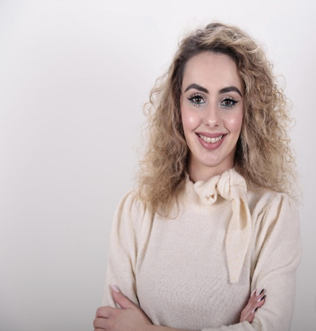 With over a decade of experience in both teaching and scientific research, she has made a significant contribution to the fields of civil law and competition law. With a strong background in teaching and scientific research, she began her academic journey as a teaching assistant for various civil subjects in the academic year 2012/2013. Her dedication and scholarly pursuits led to her promotion to the position of lecturer in 2014, and later, in March 2021, she earned the esteemed title of Assistant Professor in the field of study: Civil Law. She has made a considerable contribution to legal literature, being the first author of the book "Competition law (in the EU, Kosovo, North Macedonia)," published by UBT Publishing House in Pristina in 2021. Additionally, she served as the second author of the book "Civil legal treatment of fraud during insurance: Differences Between Fraud and Mistake," published by Eliva Press in 2022. In addition to her academic responsibilities, she has been actively involved in institutional development. She has been a valuable member of various committees involved in drafting Self-Evaluation Reports at UBT College. Regarding career progression, she has held teaching positions in various higher education institutions in Kosovo. Her roles have included managing programs and teaching a range of courses, including competition law, comparative private law, contracts, family law, and property law. Additionally, she held the position of Scientific Coordinator at the Research and Development Center in Peja, Kosovo, from June 2014 to October 2018, overseeing collaborations with domestic and foreign research institutions and organizing scientific conferences. She coordinated numerous scientific conferences. She earned her Ph.D. in Civil Law from the South East European University in Tetovo, North Macedonia, showcasing her commitment to academic excellence and continuous learning. She currently holds the position of Vice Dean at UBT College, which plays a key role in providing effective academic leadership. As a passionate educator, accomplished researcher, and dedicated academic leader, she continues to shape the future of legal education and significantly contribute to the development of legal science in Kosovo and beyond. PUBLICATIONSScientific journal Scientific journal Scientific journal Title of paperJournal nameYear / Volume / PagesComparative Analysis in Connection with the Prohibition of Anti-Competitive Agreements in Kosovo, North Macedonia and Albania."Zbornik Pravnog fakulteta u Zagrebu” PFZ, 73, 119-119-156 (2023)https://hrcak.srce.hr/file/434081Prohibition of Abuse of Enterprises With aDominant Position in the Market According tothe Competition Law in Albania and KosovoEuropean Competition and Regulatory Law ReviewVolume 7, Issue 4 (2023)Agreements, Concerted Practices, and Decisions by Associations of Undertakings in the EU, Kosovo, North Macedonia, and AlbaniaEuropean Competition and Regulatory Law Review.Volume 6, Issue 3 (2022) pp. 222-236 DOI: https://doi.org/10.21552/core/2022/3/6https://core.lexxion.eu/article/CORE/2022/3/6     Restriction of Testamentary Freedom-Comparative AspectsJournal Perspectives of Law and Public Administration; BucharestVol. 10, Issue. 1, (March 2021): 95-101Legal treatment of franchise in Northern Macedonia and Republic of KosovoTribuna JuridicaIssue Year: 9/2019 Issue No: 20Page Range: 618-627Regulation  of testament presence of witnesses and notarial testament according to the law of Kosovo comparing wiht the law of EU-countries. International Journal of Scientific & Engineering ResearchVolume 8, Issue 2, February-2017 511 ISSN 2229-5518. Pg 511- 516Initiation of inheritance procedure according to positive legislation in Kosovo     and problems in practice.International Journals of Multidisciplinary Research Academy (IJMRA)ISSN 2249-2496Volume 6, Issue 8 (August 2016)  Page 94-117Types of testaments in Albania and FranceEuropean Journal of Humanities and Social Sciences No2 2016 Austria, ViennaISSN 2414-2344 No2 2016 August Page 71-79Mbrojtja juridike e konsumatorëve në bazë të dispozitave të ligjit për marrëdhënie të detyrimeve në Kosovë dhe MaqedoniReviste Studimore Shkencore Interdisciplinare “Dardania”Nr.5 ISSN 1800-9794.COBISS.CG-ID 20683538.Republika e Kosovës. 2016 Pg 18-38Vendimet e gjykates se shkalles së dytë lidhur me ankesat e ushtruara kundër vendimeve të dhëna në proceduren civile kontestimore.Reviste  Studimore  Shkencore Interdisciplinare “Dardania” Nr.3 nentor 2015,  Fq 19- 29ISSN 1800-9794.COBISS.CG-ID 20683538Pejë, Republika e Kosovës.Nëntor 2015.   Fq. 19-30Copyright, legislative aspect in Republic of KosovoAcademic Journal of Interdisciplinary Studies MCSER  Publishing, Rome-ItalyVol 3 No 2.June 2014 .E-ISSN 2281-4612.ISSN 2281-3993.Page.113-122.Complaint against a judgement in civil proceedings contestedVisions, International Magazine for Social Sciences, SkopjeNo 22 (1) 2014 Skopje September 2014.ISSN: 1409-8962- printed formISSN 1857- 9221- electronic formUDC 34.04: 342.4The impact of legalized prostitution on human traffickingAcademic Journal of Interdisciplinary Studies MCSER  Publishing,Rome-ItalyVol 3 No 2.June 2014 .E-ISSN 2281-4612.ISSN 2281-3993.Page.103-110.Judicial power in Republic of Kosovo, Macedonia and Albania. (Comparative Aspects).Scientific Journal Centrum No.2 2014, Skopje ISSN: 1857-8640 (printed version) ISSN: 1857- 9396 (electronic version) UDC: 3 (497.7:4-672 EU) UNC 347.96.99 (497.115+496.5)Page 177-205Kontrata për SiguriminReviste  Studimore  Shkencore Interdisciplinare “Dardania” Nr.3 nentor 2014ISSN 1800-9794.COBISS.CG-ID 20683538.Pejë, Republika e Kosovës.Nëntor 2014.   Fq. 327-344.Abstracts from the International and National Conferences Abstracts from the International and National Conferences Abstracts from the International and National Conferences Title of paperJournal nameYear / Volume / PagesCommission trade contract(National treatment and incomparative law)Book of Proceedings of the FOURTH INTERNATIONAL SCIENTIFIC CONFERENCE ON LEGAL SCIENCES ISCLS’23SOUTH EAST EUROPEAN UNIVERSITYISSN: 2955-18462023 pp.150-161https://drive.google.com/file/d/1K_7B89vFIYJqXvoPI-7_dTboG7aS1j4D/viewA Comparative Analysis of Legal Restrictions Impacting Housing Prices: A Study of Kosovo and Slovenia12TH UBT ANNUAL INTERNATIONAL CONFERENCE2023 Protection and promotion of the right to property as a fundamental human right12TH UBT ANNUAL INTERNATIONAL CONFERENCE2023 Leniency in cartel cases: Kosovo and EU12TH UBT ANNUAL INTERNATIONAL CONFERENCE2023 Surroggy contract: A survey of attitudes of women in Kosovo12TH UBT ANNUAL INTERNATIONAL CONFERENCE2023 The Construction contract and its practical problems: Management of the cnstruction cost increase11 th UBT Annual International Conference on Law2022Comparison of construction and spatial planning laws affecting housing prices in Kosovo and Slovenia11 th UBT Annual International Conference on Law.2022Civil legal treatment of fraud during insuranceBOOK OF PROCEEDINGS OF THE THIRD INTERNATIONAL SCIENTIFIC CONFERENCE ON SOCIAL AND LEGAL SCIENCES (ISCSLS ’22)  South East European UniversityISSN: 2955-1846 2022, pp.2-18https://drive.google.com/file/d/1wL5K7WHjqJLIFFXm0H_q4POgCHopsSa4/viewThe impact of Covid-19 on the implementation of the competition law in relation to cooperation between competitorsAnnual UBT Conference ICLAW 20212021https://knowledgecenter.ubt-uni.net/conference/2021UBTIC/Covid 19, as circumstances for non-implementation of the “pacta sunt servanda” principle. In Rule of Law, Governance and Society In The Time Of PandemiBook of Porceeedings of 2nd Online International ScientificConference on Social and Legal Sciences (OISCSLS ’20)2023., pp.33-45https://drive.google.com/file/d/1JcA0zLYTsnP5DP8_QEp7RdIs3gl5T0Oa/view  "Adjusting of the court testament according to positive legislation in Kosovo and its practical application for the period 2009-2010" UBT International ConferenceDate: 26-10-2019 ISBN 978-9951-550-19-2The Right Of Woman To Inheritance According To The Albanian Customary Law7th International Conference on Law, 26-28 October, 2018, Prishtinë, Kosova Organizers: -UBT, Faculty of LAW Albanian University -Public University of Durrës.UBT_Conference/7thUBT_Book_ of_AbstractsCURT RESOLVE OF THE COMMERCIAL DISPUTES IN THE REPUBLIC OF KOSOVO IN THE PERIOD 2013-201531st International Scientific Conference on Economic and Social Development-“Legal Challenges of Modern World”. Split, 7-8 June 2018.Economic and Social Development (Book of Proceedings), 31st International Scientific Conference on Economic and Social Development - “Legal Challenges of Modern World”. Editors: Marijan Cingula, Douglas Rhein, Mustapha Machrafi. Split, 7-8 June 2018. ISSN 1849-7535.  Pg.01-16.Family inheritance according to legislation in force in Kosovo and problems in practiceThe 4-th Iternational Multidisplinary Conference in Integrating Science in New Global ChallengesDubrovnik, Croatia 27-29 March 2015  Proceedings of the 4-th Iternational Multidisplinary on Integrating Science in New Global Challenges DubrovnikVol. no 2 Page 51-57Transformimi i shoqërive tregtare prej një formë në formë tjetër në Maqedoni, Kosovë dhe Shqipëri-Aspekt krahasimor. Konferenca e IV-Multidisiplinore më temë: “Roli i shkencës në zhvillimin e sistemit të edukimit shkollor dhe universitar, të sistemit ekonomik, politik , social dhe juridik në shekullin e ri.” Pejë Nëntor 2017. Organizuar nga QKZH në bashkëpunim më Universitetin e Vlorës, "Ismail Qemali", Kolegjin Dukagjini etj.Publikuar në: Revistën Studimore Shkencore Interdisciplinare “Dardania” Nr.7. ISSN 1800-9794 COBISS.CG-ID 20586256.Fq.15. Mbrojtja juridike e konsumatorëve në bazë të dispozitave te ligjit për marrëdhënie të detyrimeve në Kosovë dhe Maqedoni.Konferenca e tretë më temë: “Roli i shkencës në zhvillimin e sistemit ekonomik, politik, social dhe juridik të vendit”. Nëntor 2016. Organizuar nga QKZH, në bashkëpunim më  Universitetin e Vlorës, "Ismail Qemali",  Kolegjin Dukagjini etj.Publikuar në: Revistën Studimore Shkencore Interdisciplinare “Dardania” Nr.3. Nëntor 2016. Fq.18-37.Copyright, legislative aspect in Republic of Kosovo Regional Science Conference With International  Participation With The Theme Fostering Sustainable Development through creation of Knowledge Society. May 17-18th, 2014.Peja,Republic of Kosovo.May 17-18th, 2014Year,4.NO 4.ISSN 2336-9965.Cobiss.CG-ID 25044240 Page.119-128. Publikuar edhe në: Academic Journal of Interdisciplinary Studies MCSER  Publishing, Rome-Italy. Vol 3 No 2.June 2014.E-ISSN 2281-4612.ISSN 2281-3993.Page.113-122.Vendimet e gjykates se shkalles së dytë lidhur me ankesat e ushtruara kundër vendimeve të dhëna në proceduren civile kontestimoreKonferenca e dyte rajonale me teme: “Hulumtimi dhe shkenca në shekullin e dytë të pavarësisë së Shqipërisë” , Pejë  26 Nëntor 2015  Reviste  Studimore  Shkencore Interdisciplinare “Dardania” Nr.3 nentor 2015,  Fq 19- 29Ankesa kundër aktgjykimit në proceduren civile kontestimoreKonferenca e Parë Shkencore Regjionale Kosovë, Shqipëri, Maqedoni, Serbi, Mali i Zi. Më temë: ‘‘E drejta dhe kultura politike faktor ndikues në ndërtimin e shtetit modern” 20 shtator Gjilan 2014Visions, International Magazine for Social Sciences.No. 22(1) 2014ISSN: 1409-8962- printed formISSN 1857- 9221- electronic formUDC 34.04: 342.4Page.298-206The impact of legalized prostitution on human traffickingRegional Science Conference With International  Participation With The Theme Fostering Sustainable Development through creation of Knowledge Society.May 17-18th, 2014.Peja,Republic of Kosovo.May 17-18th, 2014Year,4.NO 4.ISSN 2336-9965.Cobiss.CG-ID 25044240 Page.119-128. Publikuar edhe në: Academic Journal of Interdisciplinary Studies MCSER  Publishing, Rome-Italy. Vol 3 No 2.June 2014 .E-ISSN 2281-4612.ISSN 2281-3993.Page.103-110.Kontrata për SiguriminKonferenca e pare më titull: “Strategjitë e menaxhimit kulturor të turizmit në Kosovë dhe Shqipëri”  Pejë  26-27 Nëntor 2014Reviste  Studimore  Shkencore Interdisciplinare “Dardania” Nr.1 ISSN 1800-9794.COBISS.CG-ID 20683538.Republika e Kosovës.Nëntor 2014. Page.327-344. Judicial power in Republic of Kosovo, Macedonia and Albania. (Comparative Aspects).International Scientific Conference under the general theme "Rule of Law and Democracy“. State University of Tetovo, Republic of Macedonia. March 2014Scientific Journal Centrum No.2 2014. ISSN: 1857-8640 (printed version). ISSN: 1857- 9396 (electronic version).UNC 347.96.99 (497.115+496.5)Page 177-205Other publications Other publications Other publications Title of paperJournal nameYear / Volume / PagesKontroll Parlamentar i QeverisëResearch Journal EmpirikusNo 7(8),2013. ISSN.2336.9426.COBISS.CG.-ID 22703888.Page 281-298E Drejta e Konkurrencës (Në BE, Kosovë , Maqedoninë e Veriut).Liber Universitar. ISBN 978-9951-550-48-2. Shtepia Botuese UBT. Prishtinë. 2021Civil legal treatment of fraud during insurance: Differences Between Fraud and Mistake.Book. Eliva Press. 2022 https://www.elivapress.com/en/book/book-4835689234/